Профессиональная и методическая подготовка учителяЦели, задачи урока проговаривают сами ученики.Групповые формы работыЗдоровьесберегающие технологии (физминутка)ФГ (задания на формирование ФГ)Задания ВПРЗадания формата ОГЭ и ЕГЭСистемно-деятельностный подходСовременные средства обученияВыбор оптимальных средств обученияСоздание условий для саморазвитияАнализ каждого учебного занятияХорошо организованный урок должен иметь хорошее начало и хорошее окончаниеУрок должен быть проблемным и развивающимУчитель сам нацеливается на сотрудничество с учениками и умеет направлять учеников на сотрудничество с учителем и одноклассникамиучитель организует проблемные и поисковые ситуации, активизирует деятельность обучающихсявывод делают сами обучающиесяминимум репродукции и максимум творчества и сотворчествав центре внимания урока — детипланирование обратной связиурок должен иметь результат!!!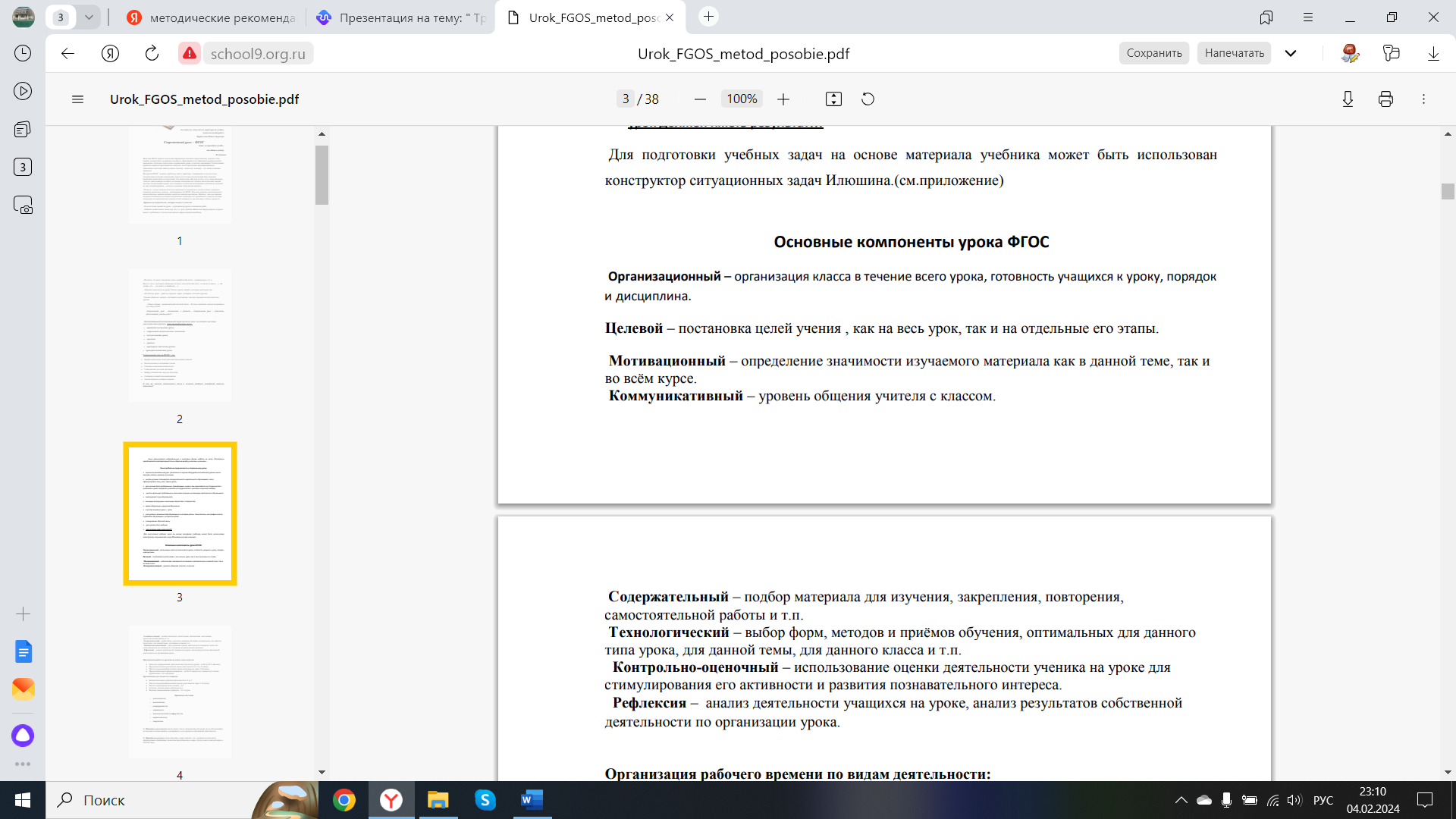 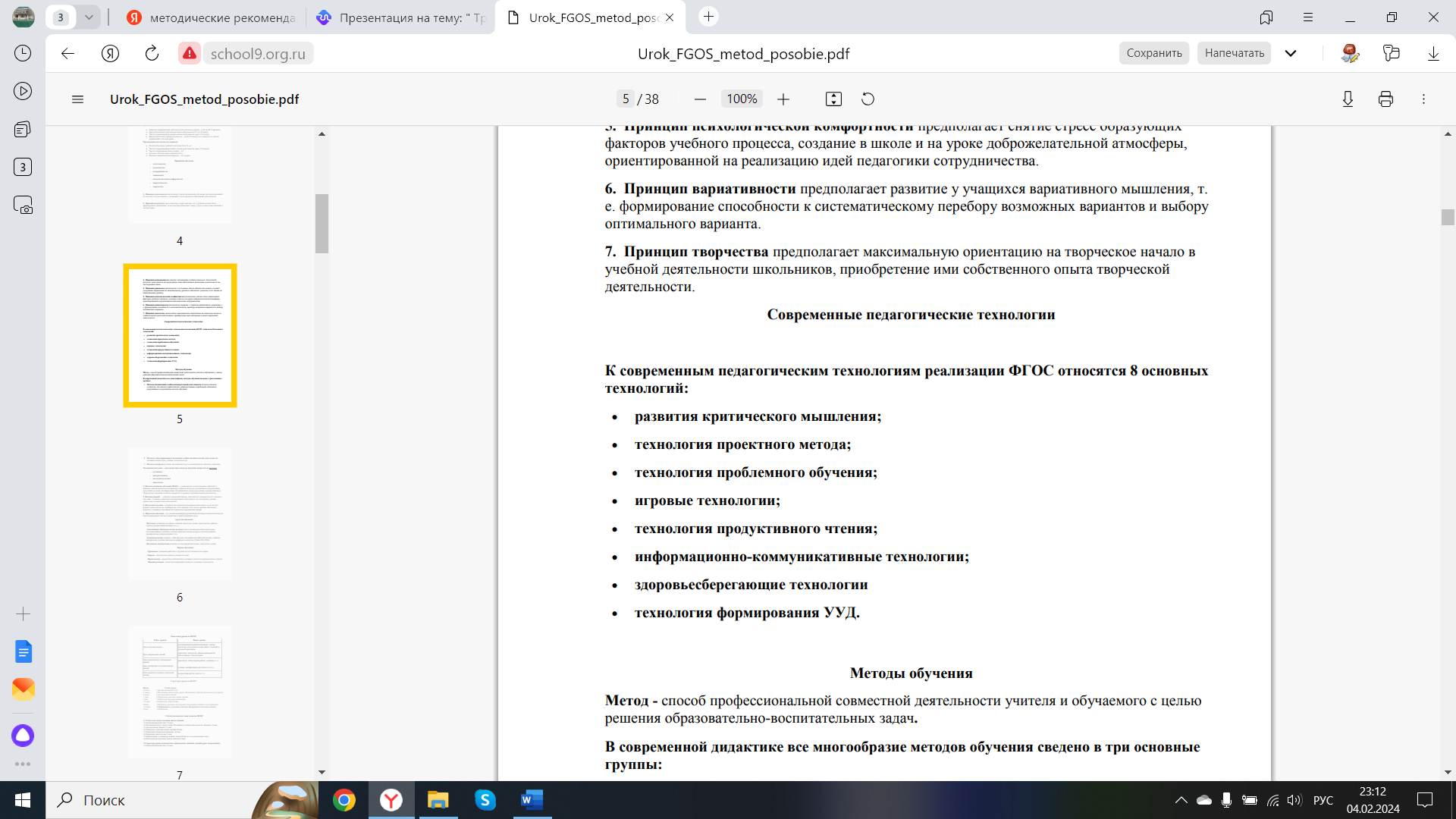 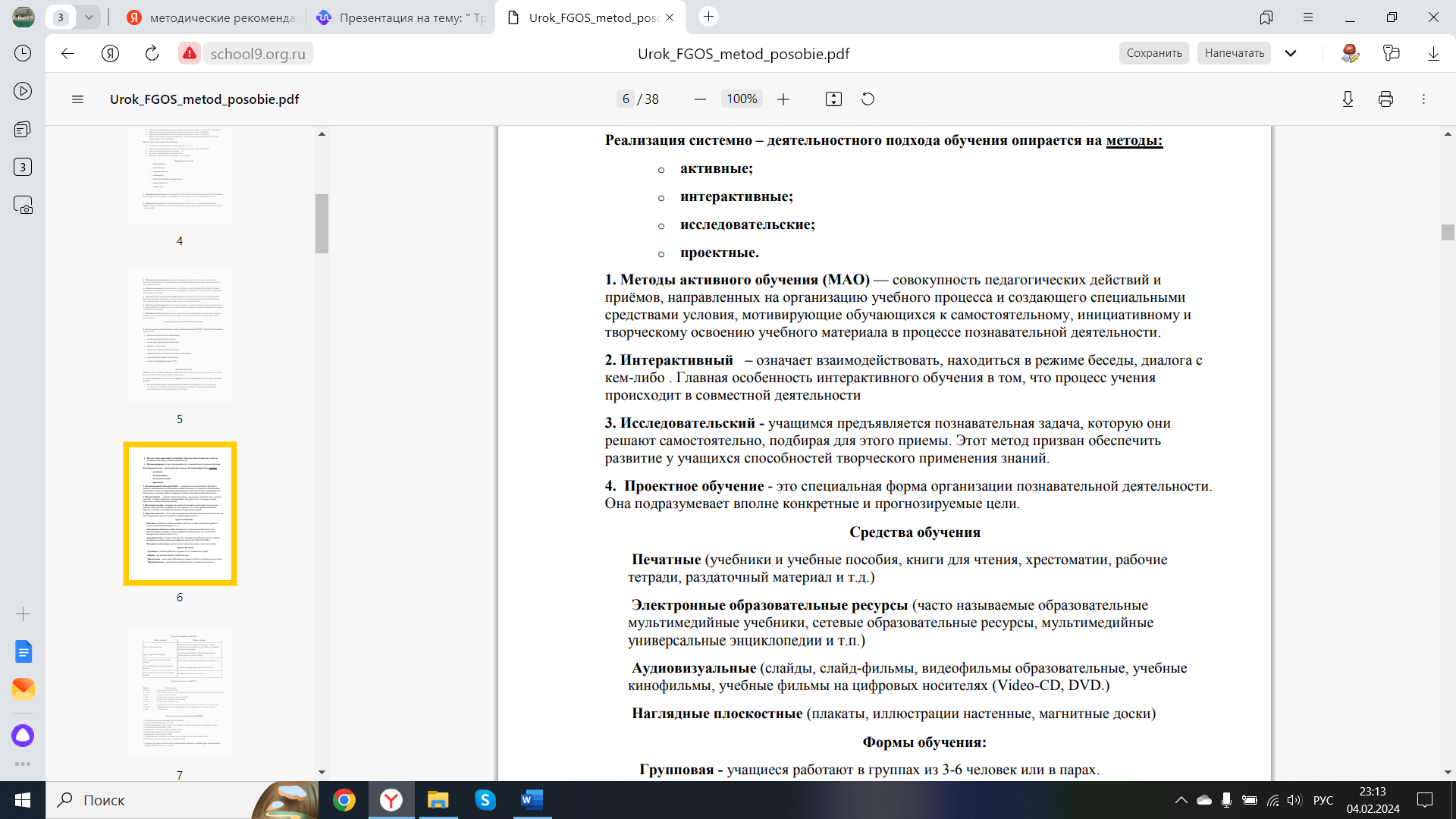 Формы обучения: Групповая - учащиеся работают в группах из 3-6 человек или в парах. Парная – предполагает работу учащихся в паре. Фронтальная - совместные действия всех учащихся класса под руководством учителя. Индивидуальная - самостоятельная работа каждого ученика в отдельности